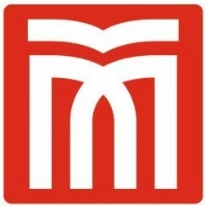 T.C.MUŞ ALPARSLAN ÜNİVERSİTESİSAĞLIK HİZMETLERİ MESLEK YÜKSEKOKULU…………………………………………..…………..… Bölüm Başkanlığı’na         Bölümünüz ……………………………………………………………………………….……. Programı ……………………….. numaralı ………… sınıf öğrencisiyim. 20...-20...  Yaz döneminde okulunuzda aşağıda belirttiğim dersleri alabilmem hususunda;Gereğini bilgilerinize arz ederim. …/…/201...Adı Soyadı-İmza                                                                                                                 Yaz Okulundan Alınması İstenen DerslerDersin KoduDersin Adı KrediAKTS